 OGGETTO: COVID-2019. Nuove indicazioni e chiarimentiFacendo seguito alle note Circolari n. 1997 del 22 gennaio 2020 e n. 2302 del 27 gennaio 2020, che contenevano, tra l’altro, indicazioni sulla gestione dei casi nelle strutture sanitarie, l’utilizzo dei DPI per il personale sanitario e le precauzioni standard di biosicurezza, si forniscono le seguenti integrazioni che aggiornano e sostituiscono le precedenti.L’epidemia di COVID-19 (dove "CO" sta per corona, "VI" per virus, "D" per disease e "19" indica l'anno in cui si è manifestata), dichiarata dal Direttore Generale dell’Organizzazione Mondiale della Sanità (OMS) un’emergenza di sanità pubblica di rilevanza internazionale, continua ad interessare principalmente la Cina, sebbenesiano stati segnalati casi anche in numerosi altri Paesi in 4 continenti. Negli ultimi giorni si osserva un leggera flessione nella curva epidemica relativa ai casi confermati in Cina. Tuttavia, secondo uno degli scenari possibili delineati dal Centro Europeo per la Prevenzione e il Controllo delle Malattie (ECDC), non è escluso che il numero dei casi individuati in Europa possa aumentare rapidamente nei prossimi giorni e settimane, inizialmente con trasmissione locale sostenuta localizzata, e, qualora le misure di contenimento non risultassero sufficienti, poi diffusa con una crescente pressione sul sistema sanitario.L'International Committee on Taxonomy of Viruses (ICTV) ha intanto denominato il nuovo coronavirus "Sindrome respiratoria acuta grave coronavirus 2" (SARS-CoV-2).Si richiama l’attenzione sulla necessità di:-   garantire la stretta applicazione delle misure di prevenzione e controllo delle infezioni (precauzioni standard, via aerea, da droplets e da contatto) in tutte le strutture sanitarie, inclusi i servizi di pronto soccorso;-    definire un percorso per i pazienti con sintomi respiratori negli studi medici di medicina generale e pediatri di libera scelta, come la scrupolosa e sistematica applicazione delle misure soprariportate;-    applicare le procedure per la valutazione, la attivazione e la gestione dell’intervento di presa incarico e di trasporto del paziente attraverso operatori del 118;-    implementare attività di sensibilizzazione della popolazione, con particolare riferimento alle scuole (Consultare la Circolare specifica al seguente link: http://www.trovanorme.salute.gov.it/norme/renderNormsanPdf?anno=2020&codLeg=73076&parte=1%20&serie=null ) e ai gestori di esercizi pubblici e privati (Consultare la Circolare specifica al seguente link: http://www.trovanorme.salute.gov.it/norme/renderNormsanPdf?anno=2020&codLeg=72993&parte=1%20&serie=null), per  fornire una corretta informazione sull’importanza di adottare corrette misure di prevenzione.Definizione di casoConsiderando l’evoluzione della situazione epidemiologica,  le nuove evidenze scientifiche e la nuova denominazione, la definizione di caso diramata da ultimo con circolare del 27 febbraio 2020, è sostituita dall’allegato 1 alla presente circolare.Definizione di ‘contatto stretto’La definizione di contatto stretto (All.2) sostituisce la definizione di contatto a rischio (All.1) dellacircolare ‘Potenziali casi di coronavirus (nCoV) e relativa gestione’ del 31 gennaio 2020.La presente nota viene inviata esclusivamente via mail ed è pubblicata sul sito www.salute.gov.it                                             2http://www.salute.gov.it/portale/temi/p2_6.jsp?lingua=italiano&id=813&area=Malattie infettive&menu=vuotoNotifica dei casiLe Regioni trasmettono giornalmente, entro le ore 11 e le ore 17 di ogni giorno (inclusi i festivi) alministero della Salute (all’indirizzo  malinf@sanita.it).Medici di medicina generale (MMG) e Pediatri di libera scelta (PLS)I MMG e i PLS che vengono a conoscenza di un caso sospetto devono attuare le seguenti misure precauzionali:-     raccogliere informazioni anagrafiche;-     sconsigliare di soggiornare in sala d’attesa; in alternativa programmare la visita in ambiente dedicato presso lo studio o visita domiciliare;-     dotarsi di DPI (mascherina, guanti, occhialini, camice monouso);-     disinfettare le superfici con ipoclorito di sodio 0,1%, dopo pulizia con un detergente neutro;-     smaltire i rifiuti come materiale infetto categoria B (UN3291);-     adottare sistematicamente e rigorosamente le precauzioni standard (droplets ecc).Il MMG/PLS, deve, in presenza di:1.   paziente   sintomatico   (T°   37,5;   mal   di   gola,   rinorrea,   difficoltà   respiratoria   e sintomatologia simil-influenzale/simil COVID-19/polmonite):-   effettuare valutazione epidemiologica per affezioni vie respiratorie (collegamento con paese a rischio, data di partenza dalla zona a rischio, esposizione a casi accertati o sospetti, contatti con persone rientrate dal paese a rischio, con familiari di casi sospetti), tenendo presente le eventuali patologie preesistenti e lo stato vaccinale;-   segnalare il paziente al 112/118, e/o attraverso i percorsi   organizzativi predisposti delle singole regioni;-   segnalare il caso sospetto all’UO di Malattie infettive del DEA di II livello di riferimento;-   isolamento e riduzione dei contatti, uso di mascherina, guanti e protezione dei conviventi, lavaggio frequente delle mani, areazione frequente degli ambienti, valutare tempi e modalità per la rivalutazione telefonica del caso. Disincentivare iniziative di ricorso autonomo ai Servizi sanitari (P.S., MMG, medico di continuità assistenziale-CA) in assenza di contatto con i numeri di pubblica utilità su COVID-19 (1500, Numeri verdi regionali) o con il medico curante.2.   paziente paucisintomatico/contatto stretto negativo al test-   predisporre assistenza domiciliare e/o segnalare il caso al Dipartimento di prevenzione dellaASL per la sorveglianza attiva;-   effettuare valutazione clinica telefonica e gestione dell’attesa della possibile evoluzione;-   eventuale valutazione domiciliare.3.   Soggetto riscontrato positivo al tampone per SARS-COV-2 ed al momento asintomatico- quarantena domiciliare con sorveglianza attiva per 14 giorni;Triage telefonico (112/118)Gli operatori della centrale operativa del 112/118 provvedono a effettuare una prima procedura di triage telefonico valutando la presenza dei criteri di definizione di caso sospetto. Nel caso di una persona che  corrisponda  ai  criteri  sopra  citati,  la  centrale  operativa  provvederà  a  contattare  il  personale  diaccettazione dell’UO di Malattie infettive del DEA di II livello di riferimento per concordare le modalità di trasporto e i tempi di arrivo presso la suddetta struttura.Trasferimento di casiIl trasferimento di casi sospetti di SARS-CoV-2 deve avvenire utilizzando un’ambulanza che sarà decontaminata immediatamente dopo il trasferimento. L’ambulanza deve avere una divisione tra vano autista e vano paziente. Il personale sanitario deve indossare adeguati DPI, consistenti in filtranti respiratori FFP2, protezione facciale, tuta protettiva, doppi guanti non sterili, protezione per gli occhi. Il caso sospetto o confermato deve indossare una mascherina chirurgica durante il trasporto.Il trasferimento di casi confermati di SARS-CoV-2 deve invece avvenire con le necessarie precauzioni e dopo attenta pianificazione tra la struttura di provenienza e quella di destinazione.Accesso ai Pronto Soccorso/DEANella fase di accoglienza, come già indicato dalle correnti Linee Guida, per i pazienti con sintomi respiratori che accedono al P.S. è necessario prevedere un percorso immediato e un’area dedicata per il triage per evitare il contatto con gli altri pazienti. Il paziente con sospetto COVID-19/polmonite va indirizzato al Dipartimento di Malattie infettive, indossando sempre la maschera chirurgica anche durante procedure diagnostiche.Nella gestione del caso, l’operatore sanitario deve:-     essere dotato di idonei DPI;-     seguire le corrette procedure di disinfezione e smaltimento rifiuti.Gestione dei casi nelle strutture sanitarieLe strutture sanitarie sono tenute al rispetto rigoroso e sistematico delle precauzioni standard oltre a quelle previste per via aerea, da droplets e da contatto.I casi confermati di COVID-19 devono essere ospedalizzati, ove possibile in stanze d’isolamento singole con pressione negativa, con bagno dedicato e, possibilmente, anticamera. Qualora ciò non sia possibile, il caso confermato deve comunque essere ospedalizzato in una stanza singola con bagno dedicato e trasferito appena possibile in una struttura con idonei livelli di sicurezza. Si raccomanda che tutte le procedure che possono generare aerosol siano effettuate in una stanza d’isolamento con pressione negativa.Il personale sanitario in contatto con un caso sospetto o confermato di COVID-19 deve indossare DPI adeguati, consistenti in filtranti respiratori FFP2 (utilizzare sempre FFP3 per le procedure che generano aerosol), protezione facciale, camice impermeabile a maniche lunghe, guanti.Tabella 1. Numero minimo di set di DPI (Fonte: ECDC)Si richiama l’attenzione sulla necessità di assicurare la formazione del personale sanitario sullecorrette metodologie per indossare e rimuovere i DPI.Si raccomandano le seguenti procedure di vestizione/svestizione, rispettando le sequenze di seguito indicate.Vestizione: nell’antistanza/zona filtro:1.   Togliere ogni monile e oggetto personale. PRATICARE L’IGIENE DELLE MANI con acqua esapone o soluzione alcolica;2.   Controllare l’integrità dei dispositivi; non utilizzare dispositivi non integri;3.   Indossare un primo paio di guanti;4. Indossare sopra la divisa il camice monouso;5. Indossare idoneo filtrante facciale;6. Indossare gli occhiali di protezione;7. indossare secondo paio di guanti.Svestizione: nell’antistanza/zona filtro: Regole comportamentali-    evitare qualsiasi contatto tra i DPI potenzialmente contaminati e il viso, le mucose o la cute;-    i DPI monouso vanno smaltiti nell’apposito contenitore nell’area di svestizione;-    decontaminare i DPI riutilizzabili;-    rispettare la sequenza indicata:1. Rimuovere il camice monouso e smaltirlo nel contenitore;2. Rimuovere il primo paio di guanti e smaltirlo nel contenitore;3. Rimuovere gli occhiali e sanificarli;4. Rimuovere la maschera FFP3 maneggiandola dalla parte posteriore e smaltirla nel contenitore;5. Rimuovere il secondo paio di guanti;6. Praticare l’igiene delle mani con soluzioni alcolica o con acqua e sapone.Non sono consentite visite al paziente con COVID-19.Tutte le persone che debbono venire a contatto con un caso confermato di COVID-19 devono indossare appropriati DPI, devono essere registrate e monitorate per la comparsa di sintomi nei 14 giorni successivi all’ultima visita al caso confermato.I casi confermati di COVID-19 devono rimanere in isolamento fino alla guarigione clinica che dovrebbe essere supportata da assenza di sintomi e tampone naso-faringeo ripetuto due volte a distanza di24 ore e risultati negativi per presenza di SARS-CoV-2 prima della dimissione ospedaliera.Pulizia in ambienti sanitariIn letteratura diverse evidenze hanno dimostrato che i Coronavirus, inclusi i virus responsabili della SARS e della MERS, possono persistere sulle superfici inanimate in condizioni ottimali di umidità e temperature fino a 9 giorni. Un ruolo delle superfici contaminate nella trasmissione intraospedaliera di infezioni dovute ai suddetti virus è pertanto ritenuto possibile, anche se non dimostrato.Allo stesso tempo però le evidenze disponibili hanno dimostrato che i suddetti virus sono efficacemente inattivati da adeguate procedure di sanificazione che includano l’utilizzo dei comuni disinfettanti di uso ospedaliero, quali ipoclorito di sodio (0.1% -0,5%), etanolo (62-71%) o perossido di idrogeno (0.5%), per un tempo di contatto adeguato.Non vi sono al momento motivi che facciano supporre una maggiore sopravvivenza ambientale o una minore suscettibilità ai disinfettanti sopramenzionati da parte del SARS 2-CoV.Pertanto, in accordo con quanto suggerito dall’OMS sono procedure efficaci e sufficienti una “pulizia accurata delle superfici ambientali con acqua e detergente seguita dall’applicazione di disinfettanti comunemente usati a livello ospedaliero (come l'ipoclorito di sodio)”.La stanza di isolamento dovrà essere sanificata almeno una volta al giorno, al più presto in caso di spandimenti evidenti e in caso  di procedure che producano  aerosol, alla dimissione del paziente, da personale con protezione DPI.Una cadenza superiore è suggerita per la sanificazione delle superficie a maggior frequenza di contatto da parte del paziente e per le aree dedicate alla vestizione/svestizione dei DPI da parte degli operatori.Per la decontaminazione ambientale è necessario utilizzare attrezzature dedicate o monouso. Le attrezzature riutilizzabili devono essere decontaminate dopo l'uso con un disinfettante a base di cloro. I carrelli di pulizia comuni non devono entrare nella stanza.Il personale addetto alla sanificazione deve essere formato e dotato dei DPI previsti per l’assistenzaai pazienti e seguire le misure indicate per la vestizione e la svestizione (rimozione in sicurezza dei DPI) .In presenza del paziente questo  deve essere  invitato  ad  indossare una  mascherina chirurgica, compatibilmente con le condizioni cliniche, nel periodo necessario alla sanificazione.Pulizia di ambienti non sanitariIn stanze, uffici pubblici, mezzi di trasporto, scuole e altri ambienti non sanitari dove abbiano soggiornato casi confermati di COVID-19 prima di essere stati ospedalizzati verranno applicate le misure di pulizia di seguito riportate.A causa della possibile sopravvivenza del virus nell’ambiente per diverso tempo, i luoghi e le aree potenzialmente contaminati da SARS-CoV-2 devono essere sottoposti a completa pulizia con acqua e detergenti comuni prima di essere nuovamente utilizzati. Per la decontaminazione, si raccomanda l’uso di ipoclorito di sodio 0,1% dopo pulizia. Per le superfici che possono essere danneggiate dall’ipoclorito di sodio, utilizzare etanolo al 70% dopo pulizia con un detergente neutro.Durante le operazioni di pulizia con prodotti chimici, assicurare la ventilazione degli ambienti. Tutte le operazioni di pulizia devono essere condotte da personale che indossa DPI (filtrante respiratorio FFP2 o FFP3, protezione facciale, guanti monouso, camice monouso impermeabile a maniche lunghe, e seguire le misure indicate per la rimozione in sicurezza dei DPI (svestizione). Dopo l’uso, i DPI monouso vanno smaltiti come materiale potenzialmente infetto.Vanno pulite con particolare attenzione tutte le superfici toccate di frequente, quali superfici di muri, porte e finestre, superfici dei servizi igienici e sanitari. La biancheria da letto, le tende e altri materiali di tessuto devono essere sottoposti a un ciclo di lavaggio con acqua calda a 90°C e detergente. Qualora non sia possibile il lavaggio a 90°C per le caratteristiche del tessuto, addizionare  il ciclo di lavaggio con candeggina o prodotti a base di ipoclorito di sodio).Misure preventive – igiene delle maniLa corretta applicazione di misure preventive, quali l’igiene delle mani, può ridurre il rischio di infezione.Si raccomanda pertanto di posizionare appositi distributori di gel alcolici con una concentrazione di alcol al 60-85%, nei luoghi affollati (ad esempio: aeroporti, stazioni ferroviarie, porti, metropolitane, scuole, centri commerciali, mercati, centri congressuali).Misure preventive quali l’igiene delle mani, l’igiene respiratoria e il distanziamento sociale, devono essere pubblicizzate tramite appositi materiali informativi esposti nelle summenzionate strutture.Eliminazione dei rifiutiI rifiuti devono essere trattati ed eliminati come materiale infetto categoria B (UN3291).Strutture di RiferimentoTtutte  le  Regioni/Province  autonome  hanno  indicato  una  struttura  dedicata  per  la  gestionedell’emergenza da COVID-19, dovranno segnalare tempestivamente al ministero eventuali cambiamenti.Laboratori diagnosticiL’elenco  dei laboratori che le Regioni/Province autonome hanno  identificato per effettuare la diagnosi molecolare su campioni clinici respiratori secondo protocolli specifici di Real Time PCR per SARS-CoV-2 è riportato in allegato 3 e potrà subire aggiornamenti.L’allegato 4 relativo alla diagnostica di laboratorio sostituisce il precedente.Le Regioni trasmettono giornalmente al ministero della Salute (all’indirizzo  malinf@sanita.it) il rapporto su test effettuati secondo la procedura già trasmessa alle regioni.Raccomandazioni finali        Le Forze dell’ordine impegnate a garantire le misure di quarantena dei casi con COVID-19, devono utilizzare idonei DPI adeguati alla tipologia di intervento. Ulteriori istruzioni saranno fornite dai singoli datori di lavoro.        L’esecuzione dei tamponi è riservata ai soli casi sintomatici di ILI e SARI, oltre che aicasi sospetti COVID-19;        Scheda di Tracing (database);        Tracciatura solo dei casi primari e di eventuali generazioni successive.Diffusione capillare della CircolareOltre alle autorità in indirizzo gli ordini professionali assicureranno la capillare diffusione della circolare e si coordineranno con le figure sottoriportate per eventuali inosservanze.Responsabilità di implementazione e verifica di attuazione di quanto previsto dalle circolareSono responsabili dell’implementazione e della verifica di attuazione delle misure di cui alla presente circolare i Direttori Generali,  i Direttori Sanitari aziendali ed  i Direttori Medici di presidio delle Aziende Sanitarie.Aggiornamenti della circolareIl contenuto della presente circolare potrà essere aggiornato in base all’evoluzione della situazioneepidemiologica e delle conoscenze scientifiche disponibili.Si invita a dare la massima diffusione alla presente nota circolare ai servizi e ai soggetti interessati.IL DIRETTORE GENERALE*f.to Dott. Claudio D’AmarioCaso sospettoCaso confermato lieveCaso confermato graveOperatori sanitariNumero di set per casoNumero di set per giorno per pazienteNumero di set per giorno per pazienteInfermieri1-266-12Medici12-33-6Addetti pulizie133Assistenti e altri servizi0-233TOTALE3-614-1515-24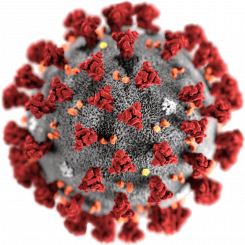 